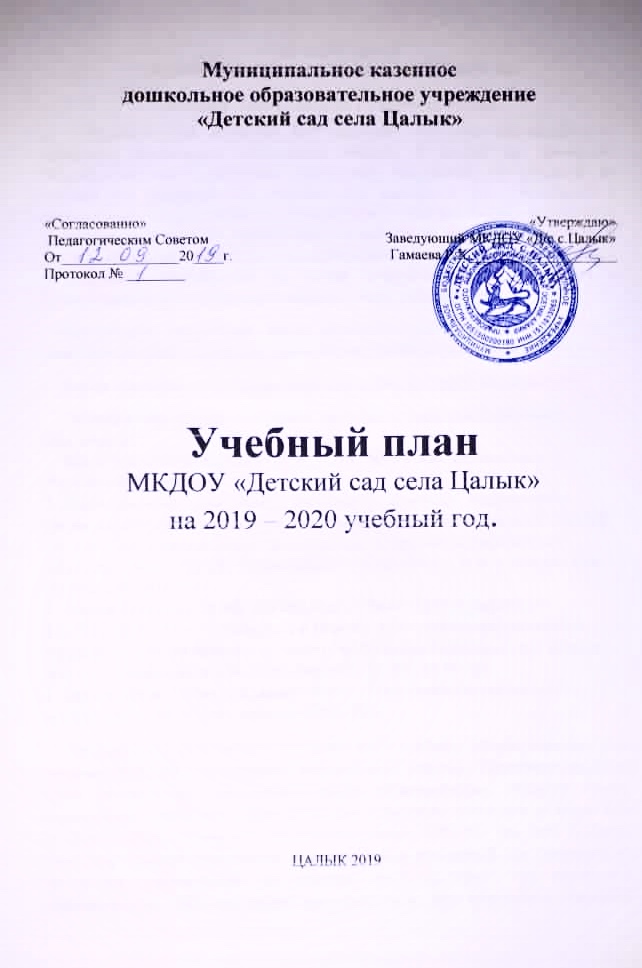 УЧЕБНЫЙ ПЛАНМКДОУ «Детский сад с.Цалык» на 2019-2020 годПояснительная записка к учебному плану.Педагогический коллектив ДОУ реализует Основную образовательную программу дошкольного образования МКДОУ с опорой на примерную общеобразовательную программу дошкольного образования «От рождения до школы» под редакцией Н.Е. Вераксы, Т.С Комаровой, М.А. Васильевой с парциальными программами и технологиями. Образовательная деятельность направлена и на создание условий развития ребенка, открывающих возможности для его позитивной социализации, его личностного развития, развития инициативы и творческих способностей на основе сотрудничества со взрослыми и сверстниками и, соответствующим возрасту, видам деятельности.                         Максимально допустимый объем образовательной нагрузки соответствует санитарно-эпидемиологическим правилам и нормативам СанПиН 2.4.1.3049-13  Режим дня соответствует возрастным особенностям детей и условиям ДОУ. Учебный план разработан с учётом следующего нормативно-правового обеспечения:                                                                                                                                     1.  Закон Российской Федерации от 26.12.2012 № 273 «Об образовании в Российской Федерации»;                                                                                                                                                           2.  Санитарно эпидемиологические требования к устройству, содержанию и организации режима работы дошкольных образовательных организаций, СанПиН 2.4.1.3049-13, утверждёнными Постановлением Главного государственного санитарного врача Российской Федерации от 15 мая 2013 г. N 26 г. Москва. Дата публикации: 19.07.2013.                                                                                                                      3.  Приказ Министерства образования и науки Российской Федерации от 310.08.2013 № 1014 «Об утверждении Порядка организации и осуществления образовательной деятельности по основным общеобразовательным программам ДО» (зарегистрировано в Минюсте России 26.09.2013 № 30038).                                                                                                              4.  Приказ Министерства образования и науки Российской Федерации от 17 октября 2013 г. № 1155 «О введении ФГОС ДО». Обязательная часть составляет не менее 60 % от общего объема, отводимого на освоение ООП ДО и предполагает комплексность подхода, обеспечивая развитие детей во всех пяти взаимодополняющих образовательных областях. Часть, формируемая участниками образовательных отношений, составляет не более 40% от общего объема, отводимого на освоения детьми ООП ДО. Эта часть учебного плана формируется участниками образовательных отношений, где представлены программы, направленные на развитие детей в одной или нескольких образовательных областях, видах деятельности и/ или культурных практиках (парциальные программы), методики, формы организации образовательной деятельности. В планы включаются следующие структурные единицы, представляющие определенные направления развития и образования детей (далее – образовательные области по ФГОС ДО):                                                                                                                         • социально-коммуникативное развитие;                                                                                               • речевое развитие;                                                                                                                                     • познавательное развитие;                                                                                                                                                                                                                                                          • художественно-эстетическое развитие;                                                                                        • физическое развитие.                                                                                                                                                   Каждая образовательная область включает в себя следующие структурные единицы:                                                                                                                                              1. Образовательная область «Социально-коммуникативное развитие»: социализация, развитие общения, нравственное воспитание; ребенок в семье и обществе; самообслуживание, самостоятельность, трудовое воспитание; формирование основ безопасности.                                                                                                                                                    2. Образовательная область «Познавательное развитие»: формирование элементарных математических представлений; развитие познавательно-исследовательской деятельности; ознакомление с предметным окружением; ознакомление с социальным миром; ознакомление с миром природы.                                                                                              3. Образовательная область «Речевое развитие»: развитие речи; художественная литература.                                                                                                                                     4. Образовательная область «Художественно-эстетическое развитие»: приобщение к искусству; изобразительная деятельность; конструктивно-модельная деятельность; музыкальная деятельность.                                                                                                                     5. Образовательная область «Физическое развитие»: формирование начальных представлений о здоровом образе жизни; физическая культура. Организованная образовательная деятельность в каждой возрастной группе не превышает допустимые нормы. В учебном плане предложено распределение основных видов деятельности. Учебный план позволяет использовать принципы дифференциации и вариативности, а также обеспечивает своевременное познавательное, социальное и личностное развитие ребенка на каждом возрастном этапе его жизни. Образовательная организация работает в режиме пятидневной учебной недели. Режим работы ДОУ с 8.00 до 18.00 . Выходные дни: суббота, воскресенье, праздничные государственные праздники. В образовательной организации функционирует 2 группы:                                                                                                                                        - младшая группа (2-4 года);                                                                                                     - старшая группа (4-7 лет);                                                                                        Продолжительность непрерывной обязательной образовательной деятельности:                       - для детей до 3-х лет – не более 10 минут;                                                                                                                           - для детей от 3-х до 4-х лет – не более 15 минут;                                                                                         - для детей от 4-х до 5-ти лет – не более 20 минут;                                                                            - для детей от 5-ти до 6-ти лет – не более 25 минут;                                                                                       - для детей от 6-ти до 7- ми лет – не более 30 мин.                                                                         Перерывы между периодами непрерывной образовательной деятельности - не менее 10 минут.                                                                                                                                                    С сентября по октябрь в младшей группе адаптационный период.                                            В ДОУ создана рациональная предметно-пространственная развивающая среда, где дети могут удовлетворять свои потребности в самых разнообразных видах деятельности: продуктивной, творческой, индивидуальной.